Nauczanie zdalne01.04.2021- CZWARTEKKochane dzieci!Czy pomogliście już rodzicom w świątecznych porządkach? Mam nadzieję, że tak. Na dzień dzisiejszy przygotowałam dla Was kilka propozycji świątecznych kart pracy. Oto one:Kolorowa pisankaDo wykonania tego zadania potrzebna Wam będzie plastelina. Plasteliną wypełniacie każde kółeczko znajdujące się na pisance. Starajcie się, aby każde kółeczko było w innym kolorze.Pisanka- kolorowankaKolejnym zadaniem jakie dla Was przygotowałam jest pokolorowanie kredkami według własnego pomysłu pisanki. Pamiętajcie, że staramy się nie wychodzić poza linię.Bajeczka wielkanocnaPo wykonaniu poprzednich poprzednich zdań zasłużyliście na odpoczynek. Połóżcie się wygodnie bądź usiądźcie i posłuchajcie bajeczki wielkanocnej.https://www.youtube.com/watch?v=dOaZJqsWmEo 1. Kolorowa pisanka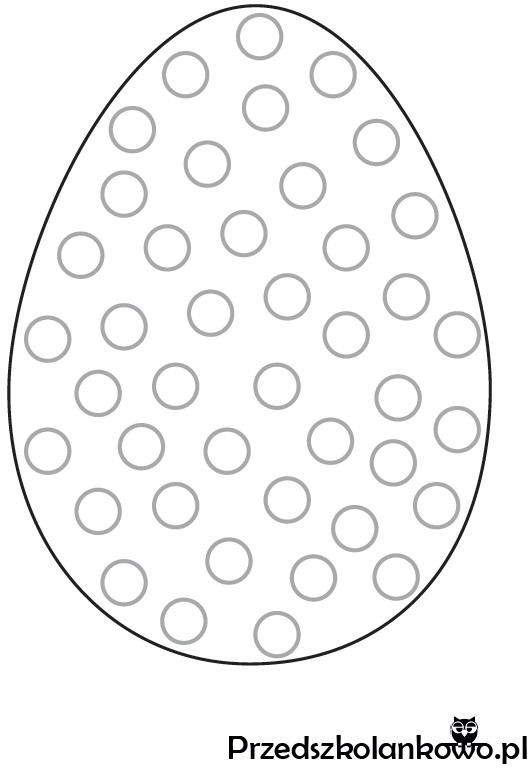 2. Pisanka- kolorowanka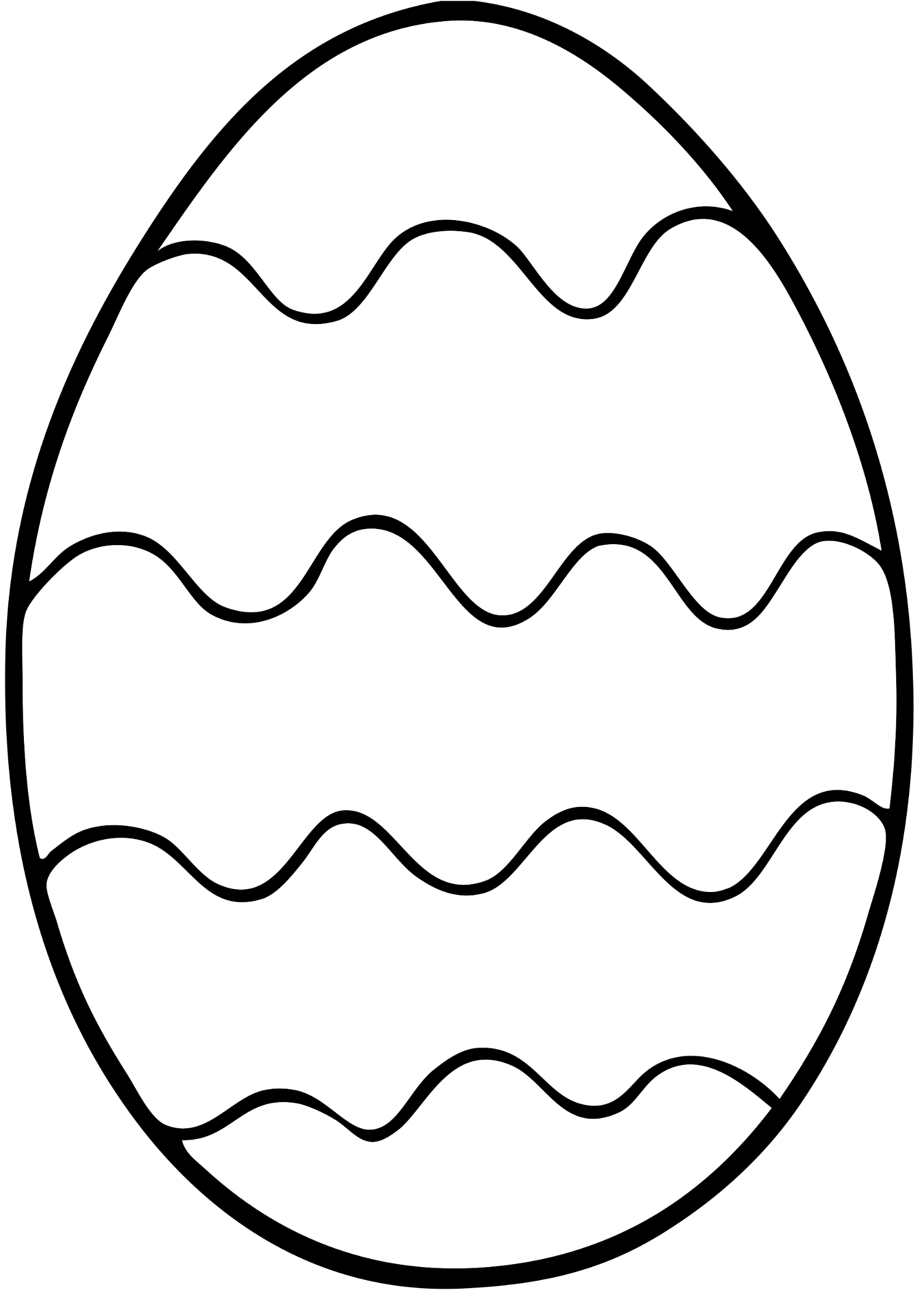 Z chęcią zobaczę Wasze efekty pracy, które rodzice mogą wysyłać na podany adres e-mail: r.siekanska@pp19.radom.pl .                                                                                             PozdrawiamRenata Siekańska